第１０回理事会・議事録　開催日程：令和２年２月２５日WEB会議(１９：３０〜２1：１０)出席者　執行部１６名　欠席者　奥野理事進行役：岩崎副会長　議決承認宣言：三田専務理事１．報告事項会長挨拶および報告　　　　　　　　　　　　　　　　　　　　　　　　　　　橋本会長１）１月１６日（木）第５回地域歯科医師会会長会議オブザーバー出席会務報告会員現況　（R2.1,14現在）３，９８７名　※前年同月３，９６２名新入会員２３名，第５種会員９６名，第4種会員2名，物故会員１０名，退会会員４名，講習会・研修会・講演会予告・令和２年度学校歯科医基礎研修　令和２年４月９日（木）１３：３０～・県歯主催施設基準に関する講習会　令和２年３月５日（木）１０：００～令和元年度　情報伝達訓練の実施について　令和２年３月１１日　１３：００～協議・意見交換・情報提供・時期廃止事業に対する助成金について　口腔がん検診協力医研修会、検診助成金の廃止２）１月１９日（日）多職種向け糖尿病医科歯科連携研修会出席３）１月２９日（水）国際親善総合病院佐藤先生、県立がんセンター光永先生との懇親会出席（橋本・岩崎・相庭・三田）：光永先生が横歯地域医療へ参画予定４）１月３０日（木）第２回泉区災害医療連絡会議出席（橋本・三田）５）２月　９日（日）港南歯科医師会創立５０周年記念式典・祝賀会出席６）２月１３日（木）第７回横歯理事会出席承認事項・退会者及び入会申請書について・第５回三役常務会・第６回常任理事会について協議事項・県歯地域歯科医師会化・県歯事業と横歯事業の役割分担・臨時代議員会上程議案・定款施行規則一部改正に関する件・入会金、会費賦課並びに入会手数料及びその収納方法に関する件・令和２年度事業計画（案）に関する件・一般会計令和２年度収入支出予算（案）に関する件・センター特別会計令和２年度収入支出予算（案）に関する件・福祉基金特別会計令和２年度収入支出予算（案）に関する件・令和２年度収支予算（損益ベース）（案）に関する件・選挙規則一部改正に関する件報告事項・オーラルフレール対策・診療所で行う口腔機能向上研修会　３月１５日（日）１３時～県歯会館地下・県歯情報伝達訓練　３月１１日（水）１３～１４時・在宅要介護者訪問歯科健診事業実績・糖尿病医科歯科連携・県歯委託事業に係る委託料の取扱・令和２年度横浜市心身障害児者歯科診療事業協力医療機関・地区担当者等横歯委員会報告、その他副 会 長（岩崎副会長）　連携室　依頼１件　前原先生訪問歯科健診実績（２月前原先生１件）5,000部の案内を行政に作成いただき配布医師会連携室関連事業は医療局の通達にて中止となっている副 会 長（相庭副会長）１月１６日（木）県歯賀詞交歓会(橋本・相庭・三田)２月　６日（木）県歯連盟　新春の集い(橋本・相庭)　２月１３日（木）横歯連盟　理事会　２月１７日（月）泉区医師会主催「かかりつけ医の在宅医療講演会」専    務   １月３０日(木）泉警察署賀詞交換会出席（三田・千原）　１７：３０～１９：００ 泉警察署４階新入会員湯原先生、３月理事会の前に挨拶予定。届出事項は別添の通り２月１８日歯科信が会長訪問時に諸会費入金手続き予定であったが、湯原先生の事情でアポイントがキャンセルされ、未入金。今月中に連絡を取り、２月３月分は現金徴収、４月分より引落しするように指示(橋本会長)。《委員会報告》医療管理　 なし医療保険　 １月２４日(金) ２０：００〜２３：００泉瀬谷合同医療保険委員会開催　　　　　 青本抄読　　　　　 ２月１０日(月) ２０：００〜２３：００泉瀬谷合同医療保険委員会開催　　　　　 県歯医療保険地区担の泉区サテライト（３月１９日）参加について　　　　　 診療報酬改定説明会及び地区担報告会の日程について　　　　　 来年度の例会目玉資料の案について　　　　　 青本抄読　学　　術　２月１０日(月) 三区合同（泉区）学術委員会　戸塚区役所
来年と再来年度の学術研修会は泉区が主催することで決定。２月１５日(土) 三区合同学術研修会　戸塚区役所２月１９日(水) 医療保険講習会(４月１日開催)の生涯研修登録を行った。横歯より「歯科補綴関連の生涯学習公開セミナー」の周知依頼があった。歯科補綴関連の生涯研修セミナーを希望する際は、日本歯科医学会事務局まで申し込み。学校歯科　 １月２３日(木)  令和元年度学校歯科保健地区担当者協議会厚　　生　 ２月　６日（木）医師会とのゴルフ　　　　　　医師会３名、歯科医師会１０名。主催者の渡辺先生優勝。
来年も引き続き開催とのことになり日程は２月４日で決定。２月　７日（金）医師会との懇親会医師会１０名（内、国際親善３名）。歯科医師会１１名。医師会側がどうしても1人5000円で会費を集めてしまったため受けとってくださいと言われて10名分50000円受領。会計渡部先生に返金予定。次回からは折半でとの申し入れあり。広　　報　 なし地域医療　  １月１６日(木) 泉区災害医療連絡会議実務部会出席（三田・石川）　　　　　　１３：３０〜１４：３０泉区役所眼底検査室　　　　　  １月２２日(水）令和元年度第2回泉区地域福祉保健推進協議会出席　　　　　　１４：００〜１５：００泉区役所４階　AB会議室　　　　　　　　　　２月２０日(木）令和元年度 泉区医療関係者のための防災研修会　　　　　　　　　１８：００〜１９：３０泉区役所４階　ABC会議室　地域保健　 泉区こども家庭支援課より乳幼児健診依頼書の内容の確認依頼が有り、修正内容を連絡。連    盟   ２月２４日（月）田中しんじを育てる会３月　１日（日）梶村充後援会「新春の集い」中止２．協議及び承認事項会　　長　令和２年度口腔がん検診の実施について【現状】・口腔がん検診助成金80,000円→廃止・口腔がん検診協力医研修会→廃止・簡易チェアの貸出→可能・口腔外科学会との調整（専門医の派遣）→廃止・過去4年間は福祉保健センターにて開催・検診希望者は例年8～12名の申し込み・泉区歯科医師会の口腔がん検診協力医は平成２９年５月２８日時点で２２名・前回まで協力医８名、専門医２名にて検診・助成金８万円とは別に会からの持ち出し支出は、約１２～１３万円。・口腔がん検診の当初からの目的として、一般開業医が口腔がんへの知識を身につけて、自院から専門医への紹介の道筋をつけること。（見逃さない）・一般市民へ、口腔がんは早期発見、早期治療により治る疾患であることを広めること。【協議】令和２年度は・して口腔がん検診を実施するか？（縮小しても実施、中止等。）・１年見送って継続検討他地区の動向をみる。【決議】　今まで通り１票、中止２票、Ｒ２中止以後検討１６票１年見送って継続検討で可決副会長(岩崎副会長)連携室の講習会開催企画　　　　　演題：歯科訪問診療での感染対策　　　　　今回は実験的にyoutubeを利用しての開催　　　　　日程等は資料ができ次第会員へ案内【決議】承認１５票で可決専　　務　３月１１日(水) 県歯情報伝達訓練　　　　　会員は、３月１日(日)１４：４６に大規模災害が発災した想定で、「情報報告内容５項目」をyida2019-jouhou@yahoo.co.jpに投稿。会員から集まった情報に関して、県歯から３月１１日(水)に会長優先電話に確認あり。1日１４：４６以降に速やかに会員へ訓練お知らせメールの発信３月１１日(水) 泉区単独災害時のぼり旗掲出訓練上記２点とも会員に周知済み【決議】承認１６で可決医療管理　１.協議事項　なし２.承認事項  なし医療保険　１.協議事項　診療報酬改定説明会の開催方法について　　　　　泉公会堂で対面形式での説明会を予定しているが、新型コロナウイルスの感染状況によっては対面形式を中止しストリーミング配信形式へ切り替える予定。　　　　  対面の場合：４月１日（水）１９：３０～２１：３０　泉公会堂　第1会議室（予約済み）　　　　　配信の場合：４月１日（水）１９：３０～２１：３０　和泉町歯科クリニック又は小野歯科医院より配信予定　　　　　※３月３日（火）１９：００～ストリーミング配信テストを和泉町歯科クリニックにて行う予定。　　　　　　今後配信する可能性のある理事は可能であれば御参加ください。　　　　　　無料ライブ配信ソフト「OBS studio」の事前インストールが必要。　　　　　・ストリーミング配信では、県歯作成スライドを用いた説明会をYouTube配信するのみとし、質疑応答は後日、医療保険ＭＬに挙げていただき、会員全員で共有するのが最善策と考えるがどうか？　　　　　・県歯作成資料（印刷物）は３月２４日に到着予定。説明会までに会員に郵送にて事前配布する予定。　　　　　・対面形式を中止にする判断の期限は、周知に必要な期間を考慮して３月２７日か？　　　　　　「対面形式中止及びストリーミング配信のお知らせ」を事前に作成しておく予定。　　　　　・対面形式が中止となり、ストリーミング配信も閲覧できない会員への対応は、資料の郵送のみとなるが、それで良いか？【決議】改定説明会一任１６票で可決２.承認事項　３月　２日(月)泉瀬谷合同医療保険委員会開催予定　３月１９日(木)９時３０分〜県歯医療保険地区担の泉区サテライト参加予定　　　　　　　　　　　場所：テアトルフォンテいずみ中央　　　　　　　　　　　担当：岩崎副会長、毛呂理事　　　　　　　　　　　準備：ＷebEXインストール済みPC　　　　　　　　　　　　　　事前に県歯とテスト配信（毛呂理事に依頼済み）を予定。【決議】承認事項１２票で可決学　　術　なし学校歯科　１.協議事項　なし２.承認事項　なし厚　　生　１.協議事項　なし２.承認事項　なし広　　報　１.協議事項　なし２.承認事項　２月２６日(水) 委員会開催予定３月中旬頃　広報発行予定【決議】承認事項１４票で可決地域医療　１.協議事項(継続協議)　　　　　１）嚥下内視鏡に関して　            VE取扱説明会２回目計画中(日程候補を出す)２）災害医療　LINEグループ作成　　　　　　　情報収集班・巡回診療班 各班長にLINEグループメンバー形成いただく３）国際親善総合病院周術期協力歯科医院対応研修会等開催勉強会開催に関して継続協議必要４）県立がんセンター歯科口腔外科光永先生に周術期関連に関する紹介のお願い勉強会開催に関して継続協議必要　　　　　【決議】協議事項一任１６票で可決２.承認事項　なし地域保健　１.協議事項　なし２.承認事項　なし連　　盟　当会の自民党員について：後日、理事会MLにて協議                      次回理事会　３月３０日（月）テアトルフォンテ１９：４５〜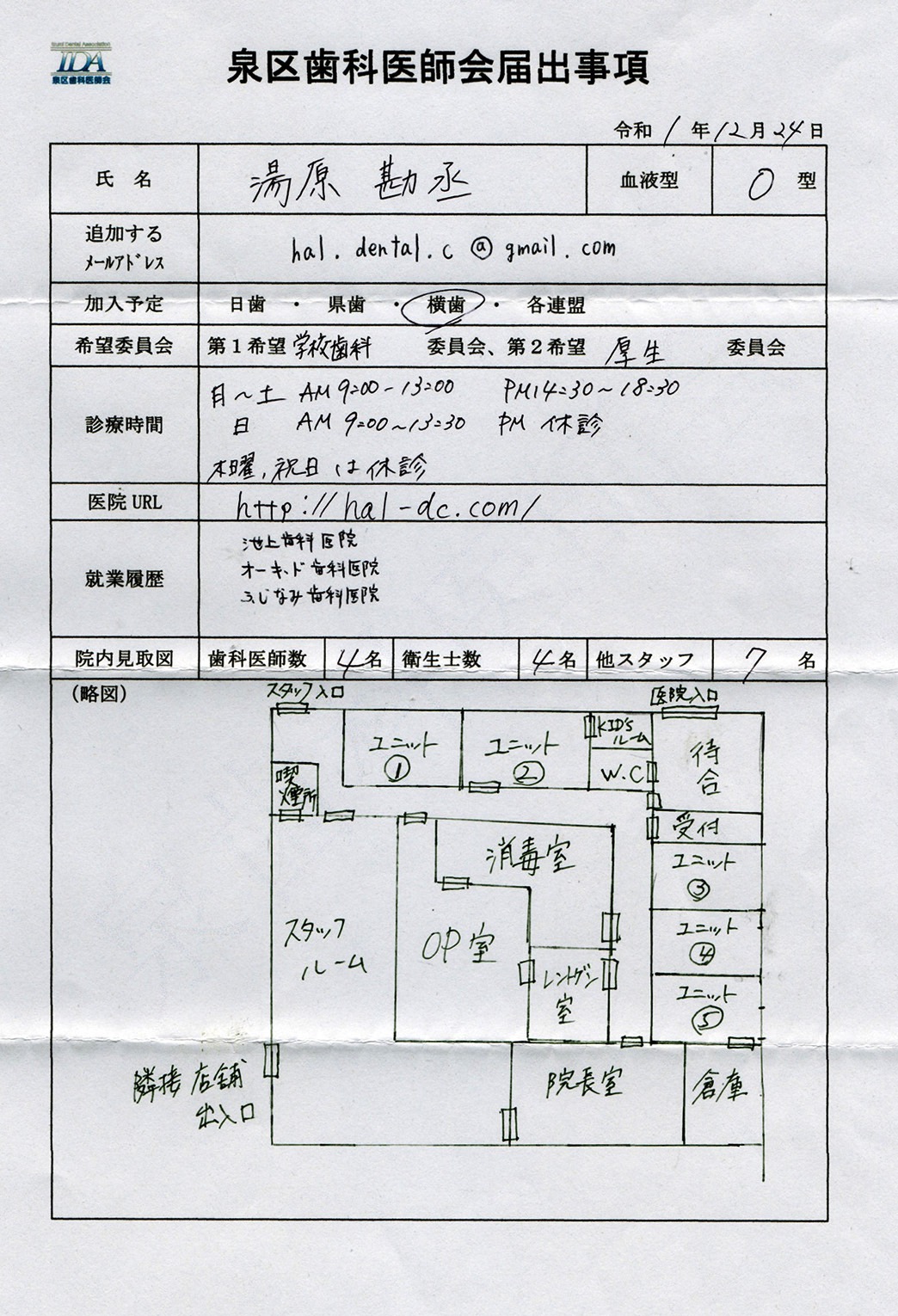 